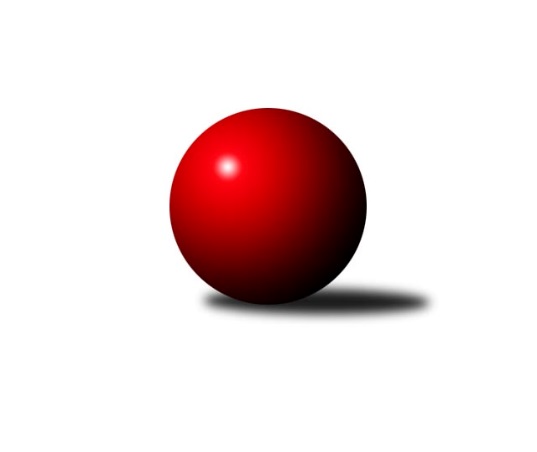 Č.9Ročník 2019/2020	31.5.2024 1.KLD B 2019/2020Statistika 9. kolaTabulka družstev:		družstvo	záp	výh	rem	proh	skore	sety	průměr	body	plné	dorážka	chyby	1.	SKK Náchod	9	9	0	0	18 : 0 	(103.0 : 29.0)	1633	18	1097	535	15.3	2.	TJ Lokomotiva Č. Třebová	9	7	0	2	14 : 4 	(78.0 : 38.0)	1625	14	1098	527	18.3	3.	KK Zábřeh	9	6	0	3	12 : 6 	(64.0 : 64.0)	1567	12	1073	493	25.9	4.	SKK Vrchlabí SPVR	9	5	0	4	10 : 8 	(60.0 : 56.0)	1563	10	1056	507	22.3	5.	SKK Náchod B	9	4	0	5	8 : 10 	(70.0 : 42.0)	1600	8	1086	514	20.8	6.	SKK Hořice	9	3	0	6	6 : 12 	(56.5 : 55.5)	1581	6	1082	499	23	7.	TJ Jiskra Hylváty	9	2	0	7	4 : 14 	(31.0 : 69.0)	1450	4	1013	437	39.8	8.	TJ Jiskra Hylváty B	9	0	0	9	0 : 18 	(9.5 : 118.5)	1279	0	905	374	55.9Tabulka doma:		družstvo	záp	výh	rem	proh	skore	sety	průměr	body	maximum	minimum	1.	SKK Náchod	5	5	0	0	10 : 0 	(55.0 : 17.0)	1690	10	1726	1653	2.	TJ Lokomotiva Č. Třebová	5	4	0	1	8 : 2 	(43.0 : 25.0)	1640	8	1682	1616	3.	SKK Náchod B	4	3	0	1	6 : 2 	(30.0 : 14.0)	1640	6	1679	1606	4.	KK Zábřeh	4	3	0	1	6 : 2 	(36.0 : 24.0)	1516	6	1531	1504	5.	SKK Hořice	5	2	0	3	4 : 6 	(22.0 : 34.0)	1586	4	1632	1559	6.	SKK Vrchlabí SPVR	4	1	0	3	2 : 6 	(22.0 : 38.0)	1451	2	1701	1012	7.	TJ Jiskra Hylváty	5	1	0	4	2 : 8 	(17.0 : 39.0)	1485	2	1529	1449	8.	TJ Jiskra Hylváty B	4	0	0	4	0 : 8 	(3.5 : 52.5)	1210	0	1243	1151Tabulka venku:		družstvo	záp	výh	rem	proh	skore	sety	průměr	body	maximum	minimum	1.	SKK Náchod	4	4	0	0	8 : 0 	(48.0 : 12.0)	1627	8	1676	1578	2.	SKK Vrchlabí SPVR	5	4	0	1	8 : 2 	(38.0 : 18.0)	1591	8	1657	1549	3.	TJ Lokomotiva Č. Třebová	4	3	0	1	6 : 2 	(35.0 : 13.0)	1621	6	1638	1610	4.	KK Zábřeh	5	3	0	2	6 : 4 	(28.0 : 40.0)	1577	6	1646	1542	5.	SKK Hořice	4	1	0	3	2 : 6 	(34.5 : 21.5)	1580	2	1632	1470	6.	TJ Jiskra Hylváty	4	1	0	3	2 : 6 	(14.0 : 30.0)	1420	2	1506	1269	7.	SKK Náchod B	5	1	0	4	2 : 8 	(40.0 : 28.0)	1592	2	1674	1531	8.	TJ Jiskra Hylváty B	5	0	0	5	0 : 10 	(6.0 : 66.0)	1291	0	1355	1260Tabulka podzimní části:		družstvo	záp	výh	rem	proh	skore	sety	průměr	body	doma	venku	1.	SKK Náchod	9	9	0	0	18 : 0 	(103.0 : 29.0)	1633	18 	5 	0 	0 	4 	0 	0	2.	TJ Lokomotiva Č. Třebová	9	7	0	2	14 : 4 	(78.0 : 38.0)	1625	14 	4 	0 	1 	3 	0 	1	3.	KK Zábřeh	9	6	0	3	12 : 6 	(64.0 : 64.0)	1567	12 	3 	0 	1 	3 	0 	2	4.	SKK Vrchlabí SPVR	9	5	0	4	10 : 8 	(60.0 : 56.0)	1563	10 	1 	0 	3 	4 	0 	1	5.	SKK Náchod B	9	4	0	5	8 : 10 	(70.0 : 42.0)	1600	8 	3 	0 	1 	1 	0 	4	6.	SKK Hořice	9	3	0	6	6 : 12 	(56.5 : 55.5)	1581	6 	2 	0 	3 	1 	0 	3	7.	TJ Jiskra Hylváty	9	2	0	7	4 : 14 	(31.0 : 69.0)	1450	4 	1 	0 	4 	1 	0 	3	8.	TJ Jiskra Hylváty B	9	0	0	9	0 : 18 	(9.5 : 118.5)	1279	0 	0 	0 	4 	0 	0 	5Tabulka jarní části:		družstvo	záp	výh	rem	proh	skore	sety	průměr	body	doma	venku	1.	SKK Náchod	0	0	0	0	0 : 0 	(0.0 : 0.0)	0	0 	0 	0 	0 	0 	0 	0 	2.	TJ Jiskra Hylváty	0	0	0	0	0 : 0 	(0.0 : 0.0)	0	0 	0 	0 	0 	0 	0 	0 	3.	TJ Lokomotiva Č. Třebová	0	0	0	0	0 : 0 	(0.0 : 0.0)	0	0 	0 	0 	0 	0 	0 	0 	4.	SKK Vrchlabí SPVR	0	0	0	0	0 : 0 	(0.0 : 0.0)	0	0 	0 	0 	0 	0 	0 	0 	5.	TJ Jiskra Hylváty B	0	0	0	0	0 : 0 	(0.0 : 0.0)	0	0 	0 	0 	0 	0 	0 	0 	6.	SKK Hořice	0	0	0	0	0 : 0 	(0.0 : 0.0)	0	0 	0 	0 	0 	0 	0 	0 	7.	SKK Náchod B	0	0	0	0	0 : 0 	(0.0 : 0.0)	0	0 	0 	0 	0 	0 	0 	0 	8.	KK Zábřeh	0	0	0	0	0 : 0 	(0.0 : 0.0)	0	0 	0 	0 	0 	0 	0 	0 Zisk bodů pro družstvo:		jméno hráče	družstvo	body	zápasy	v %	dílčí body	sety	v %	1.	Ondřej Stránský 	SKK Vrchlabí SPVR 	16	/	8	(100%)		/		(%)	2.	Jakub Sokol 	TJ Lokomotiva Č. Třebová 	16	/	9	(89%)		/		(%)	3.	Miloslav Hýbl 	TJ Lokomotiva Č. Třebová 	16	/	9	(89%)		/		(%)	4.	Martin Vološčuk 	KK Zábřeh 	14	/	9	(78%)		/		(%)	5.	Martin Hanuš 	SKK Náchod 	14	/	9	(78%)		/		(%)	6.	Adam Mísař 	TJ Lokomotiva Č. Třebová 	12	/	7	(86%)		/		(%)	7.	Denis Hofman 	SKK Náchod 	12	/	8	(75%)		/		(%)	8.	František Hejna 	SKK Náchod 	12	/	8	(75%)		/		(%)	9.	Martin Zvoníček 	SKK Hořice 	12	/	8	(75%)		/		(%)	10.	František Adamů ml.	SKK Náchod B 	12	/	8	(75%)		/		(%)	11.	Tomáš Ondráček 	KK Zábřeh 	12	/	8	(75%)		/		(%)	12.	Daniel Majer 	SKK Náchod 	10	/	5	(100%)		/		(%)	13.	Jan Gintar 	SKK Náchod B 	10	/	6	(83%)		/		(%)	14.	Ondřej Černý 	SKK Hořice 	10	/	9	(56%)		/		(%)	15.	Šimon Fiebinger 	SKK Vrchlabí SPVR 	10	/	9	(56%)		/		(%)	16.	Kryštof Brejtr 	SKK Náchod B 	8	/	5	(80%)		/		(%)	17.	Lukáš Krejčí 	KK Zábřeh 	8	/	5	(80%)		/		(%)	18.	Ondřej Duchoň 	SKK Hořice 	8	/	8	(50%)		/		(%)	19.	Tomáš Skala 	TJ Jiskra Hylváty 	8	/	8	(50%)		/		(%)	20.	Barbora Lokvencová 	SKK Náchod B 	8	/	8	(50%)		/		(%)	21.	Adéla Víšová 	SKK Náchod 	6	/	3	(100%)		/		(%)	22.	Valerie Langerová 	KK Zábřeh 	6	/	8	(38%)		/		(%)	23.	Vojtěch Morávek 	TJ Jiskra Hylváty 	6	/	9	(33%)		/		(%)	24.	Adam Svatý 	SKK Vrchlabí SPVR 	4	/	6	(33%)		/		(%)	25.	Lukáš Umlauf 	TJ Lokomotiva Č. Třebová 	4	/	6	(33%)		/		(%)	26.	Veronika Kábrtová 	SKK Náchod B 	4	/	7	(29%)		/		(%)	27.	Matěj Mach 	TJ Jiskra Hylváty 	4	/	9	(22%)		/		(%)	28.	Veronika Valešová 	SKK Vrchlabí SPVR 	4	/	9	(22%)		/		(%)	29.	Michaela Dušková 	SKK Náchod 	2	/	1	(100%)		/		(%)	30.	Lucie Slavíková 	SKK Náchod B 	2	/	1	(100%)		/		(%)	31.	Kateřina Gintarová 	SKK Náchod B 	2	/	1	(100%)		/		(%)	32.	Adam Bezdíček 	TJ Lokomotiva Č. Třebová 	2	/	3	(33%)		/		(%)	33.	Martin Bryška 	TJ Jiskra Hylváty B 	2	/	7	(14%)		/		(%)	34.	Ondřej Košťál 	SKK Hořice 	2	/	9	(11%)		/		(%)	35.	Vojtěch Bočkaj 	TJ Lokomotiva Č. Třebová 	0	/	1	(0%)		/		(%)	36.	Tereza Kroupová 	SKK Hořice 	0	/	1	(0%)		/		(%)	37.	Tereza Vacková 	TJ Jiskra Hylváty B 	0	/	1	(0%)		/		(%)	38.	Libor Krejčí 	KK Zábřeh 	0	/	1	(0%)		/		(%)	39.	Marek Ležanský 	KK Zábřeh 	0	/	1	(0%)		/		(%)	40.	Eliška Boučková 	SKK Náchod 	0	/	2	(0%)		/		(%)	41.	Jan Žemlička 	TJ Jiskra Hylváty 	0	/	2	(0%)		/		(%)	42.	Jana Poláková 	TJ Jiskra Hylváty B 	0	/	3	(0%)		/		(%)	43.	Kryštof Vavřín 	TJ Jiskra Hylváty B 	0	/	4	(0%)		/		(%)	44.	Anthony Šípek 	TJ Jiskra Hylváty B 	0	/	5	(0%)		/		(%)	45.	Jan Vostrčil 	TJ Jiskra Hylváty B 	0	/	8	(0%)		/		(%)Průměry na kuželnách:		kuželna	průměr	plné	dorážka	chyby	výkon na hráče	1.	SKK Nachod, 1-4	1593	1080	513	24.8	(398.3)	2.	TJ Lokomotiva Česká Třebová, 1-4	1587	1080	506	22.1	(396.8)	3.	SKK Hořice, 1-4	1578	1086	492	25.7	(394.7)	4.	Vrchlabí, 1-4	1530	1036	494	23.0	(382.7)	5.	KK Zábřeh, 1-4	1487	1022	465	28.9	(371.8)	6.	Hylváty, 1-2	1447	1001	445	36.3	(361.8)Nejlepší výkony na kuželnách:SKK Nachod, 1-4SKK Náchod	1726	9. kolo	Denis Hofman 	SKK Náchod	605	3. koloSKK Náchod	1720	3. kolo	Lukáš Krejčí 	KK Zábřeh	593	3. koloSKK Náchod	1684	6. kolo	Barbora Lokvencová 	SKK Náchod B	590	8. koloSKK Náchod B	1679	8. kolo	Martin Hanuš 	SKK Náchod	586	6. koloSKK Náchod	1669	1. kolo	Denis Hofman 	SKK Náchod	584	9. koloSKK Náchod	1660	7. kolo	Martin Hanuš 	SKK Náchod	584	4. koloSKK Vrchlabí SPVR	1657	9. kolo	Ondřej Stránský 	SKK Vrchlabí SPVR	583	9. koloSKK Náchod	1653	4. kolo	Jakub Sokol 	TJ Lokomotiva Č. Třebová	579	2. koloSKK Náchod B	1647	2. kolo	Martin Hanuš 	SKK Náchod	577	1. koloKK Zábřeh	1646	3. kolo	Martin Hanuš 	SKK Náchod	576	9. koloTJ Lokomotiva Česká Třebová, 1-4TJ Lokomotiva Č. Třebová	1682	7. kolo	Jakub Sokol 	TJ Lokomotiva Č. Třebová	584	1. koloSKK Náchod	1676	5. kolo	Jakub Sokol 	TJ Lokomotiva Č. Třebová	581	5. koloTJ Lokomotiva Č. Třebová	1643	5. kolo	Adam Mísař 	TJ Lokomotiva Č. Třebová	579	5. koloTJ Lokomotiva Č. Třebová	1633	3. kolo	Jakub Sokol 	TJ Lokomotiva Č. Třebová	576	3. koloTJ Lokomotiva Č. Třebová	1628	9. kolo	Denis Hofman 	SKK Náchod	573	5. koloTJ Lokomotiva Č. Třebová	1616	1. kolo	Adam Mísař 	TJ Lokomotiva Č. Třebová	571	7. koloSKK Náchod B	1597	9. kolo	Miloslav Hýbl 	TJ Lokomotiva Č. Třebová	564	7. koloSKK Hořice	1593	1. kolo	Martin Hanuš 	SKK Náchod	554	5. koloKK Zábřeh	1542	7. kolo	Martin Vološčuk 	KK Zábřeh	551	7. koloTJ Jiskra Hylváty B	1260	3. kolo	František Hejna 	SKK Náchod	549	5. koloSKK Hořice, 1-4TJ Lokomotiva Č. Třebová	1638	8. kolo	Martin Zvoníček 	SKK Hořice	573	3. koloSKK Hořice	1632	3. kolo	Ondřej Stránský 	SKK Vrchlabí SPVR	570	5. koloSKK Hořice	1599	8. kolo	Miloslav Hýbl 	TJ Lokomotiva Č. Třebová	568	8. koloKK Zábřeh	1589	9. kolo	Martin Zvoníček 	SKK Hořice	558	5. koloSKK Hořice	1574	5. kolo	Ondřej Černý 	SKK Hořice	558	8. koloSKK Vrchlabí SPVR	1574	5. kolo	Martin Vološčuk 	KK Zábřeh	555	9. koloSKK Hořice	1567	9. kolo	Ondřej Duchoň 	SKK Hořice	555	8. koloSKK Hořice	1559	7. kolo	Ondřej Černý 	SKK Hořice	552	9. koloSKK Náchod B	1548	3. kolo	Adam Mísař 	TJ Lokomotiva Č. Třebová	545	8. koloTJ Jiskra Hylváty	1506	7. kolo	Ondřej Černý 	SKK Hořice	543	7. koloVrchlabí, 1-4SKK Vrchlabí SPVR	1701	6. kolo	Ondřej Stránský 	SKK Vrchlabí SPVR	626	6. koloSKK Náchod B	1674	6. kolo	Veronika Kábrtová 	SKK Náchod B	587	6. koloTJ Lokomotiva Č. Třebová	1622	4. kolo	Ondřej Stránský 	SKK Vrchlabí SPVR	577	1. koloSKK Náchod	1592	2. kolo	Miloslav Hýbl 	TJ Lokomotiva Č. Třebová	567	4. koloSKK Vrchlabí SPVR	1566	4. kolo	Ondřej Stránský 	SKK Vrchlabí SPVR	554	4. koloKK Zábřeh	1555	1. kolo	Barbora Lokvencová 	SKK Náchod B	553	6. koloSKK Vrchlabí SPVR	1524	1. kolo	Veronika Valešová 	SKK Vrchlabí SPVR	546	6. koloSKK Vrchlabí SPVR	1012	2. kolo	Denis Hofman 	SKK Náchod	540	2. kolo		. kolo	Adam Mísař 	TJ Lokomotiva Č. Třebová	538	4. kolo		. kolo	František Adamů ml.	SKK Náchod B	534	6. koloKK Zábřeh, 1-4SKK Vrchlabí SPVR	1554	8. kolo	Martin Vološčuk 	KK Zábřeh	557	8. koloSKK Náchod B	1531	4. kolo	František Adamů ml.	SKK Náchod B	544	4. koloKK Zábřeh	1531	4. kolo	Martin Vološčuk 	KK Zábřeh	536	4. koloKK Zábřeh	1515	6. kolo	Lukáš Krejčí 	KK Zábřeh	533	4. koloKK Zábřeh	1512	2. kolo	Šimon Fiebinger 	SKK Vrchlabí SPVR	531	8. koloKK Zábřeh	1504	8. kolo	Martin Vološčuk 	KK Zábřeh	529	2. koloSKK Hořice	1470	2. kolo	Ondřej Stránský 	SKK Vrchlabí SPVR	525	8. koloTJ Jiskra Hylváty B	1281	6. kolo	Ondřej Černý 	SKK Hořice	515	2. kolo		. kolo	Lukáš Krejčí 	KK Zábřeh	510	6. kolo		. kolo	Martin Vološčuk 	KK Zábřeh	509	6. koloHylváty, 1-2SKK Hořice	1624	4. kolo	Ondřej Stránský 	SKK Vrchlabí SPVR	590	7. koloSKK Náchod B	1611	1. kolo	Denis Hofman 	SKK Náchod	575	8. koloTJ Lokomotiva Č. Třebová	1610	6. kolo	Jakub Sokol 	TJ Lokomotiva Č. Třebová	569	6. koloSKK Vrchlabí SPVR	1610	3. kolo	Ondřej Černý 	SKK Hořice	567	4. koloSKK Náchod	1578	8. kolo	Ondřej Stránský 	SKK Vrchlabí SPVR	557	3. koloKK Zábřeh	1552	5. kolo	Martin Vološčuk 	KK Zábřeh	553	5. koloSKK Vrchlabí SPVR	1549	7. kolo	Kryštof Brejtr 	SKK Náchod B	550	1. koloTJ Jiskra Hylváty	1529	3. kolo	Martin Zvoníček 	SKK Hořice	546	4. koloTJ Jiskra Hylváty	1496	1. kolo	Vojtěch Morávek 	TJ Jiskra Hylváty	541	3. koloTJ Jiskra Hylváty	1483	9. kolo	Barbora Lokvencová 	SKK Náchod B	540	1. koloČetnost výsledků:	2.0 : 0.0	19x	0.0 : 2.0	17x